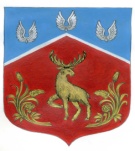 Администрация муниципального образования Громовское сельское поселение муниципального образования Приозерский муниципальный район  Ленинградской областиП О С Т А Н О В Л Е Н И Еот 24 декабря 2020 года                      № 384О признании утратившим силу постановления администрации от 09.03.2017 г. № 78 «Предоставление доступа к справочно-поисковому аппарату библиотек, базам данных»В соответствии с Федеральным законом от 06.10.2003 г. № 131-ФЗ «Об общих принципах организации местного самоуправления в Российской Федерации», Федеральным законом от 27.07.2010 года № 210-ФЗ «Об организации предоставления государственных и муниципальных услуг», на основании Устава муниципального образования Громовское сельское поселение муниципального образования  Приозерский муниципальный район Ленинградской области, администрация муниципального образования Громовское сельское поселение муниципального образования Приозерский муниципальный район Ленинградской области ПОСТАНОВЛЯЕТ: 1. Признать утратившим силу постановление администрации от 09.03.2017 г. № 78 «Об утверждении административного регламента по предоставлению муниципальной услуги «Предоставление доступа к справочно-поисковому аппарату библиотек, базам данных». 2. Опубликовать настоящее постановление в средствах массовой информации: Ленинградском областном информационном агентстве (далее «Леноблинформ»): http://www.lenoblinform.ru, разместить в сети Интернет на официальном сайте администрации муниципального образования Громовское сельское поселение муниципального образования Приозерский муниципальный район Ленинградской области: www.admingromovo.ru. 3. Постановление вступает в силу с момента его официального опубликования в средствах массовой информации.4. Контроль за исполнением настоящего постановления оставляю за собой.Глава администрации  								А.П.КутузовИсп. Гой Е.Г. Тел.: 99-450Разослано: дело-1, Леноблинформ – 1. 